Application Form for the Outdoor Carnival of2023 the Tenth Wuzhen Theatre FestivalLetter of CommitmentI/Our group have thoroughly read and understood Recruitment Instruction for the Outdoor Carnival of 2023 the Tenth Wuzhen Theatre Festival, and therefore make the commitment as follows:The information in Application Form for the Outdoor Carnival of 2023 the Tenth Wuzhen Theatre Festival that I/Our group have filled in and submitted is completely authentic without any misstatement, and I am willing to undertake the corresponding legal liability if there is any falsity according to the investigation.I am/Our group are willing to provide my/our performance for the publicity use of Wuzhen Theatre Festival free of charge;I/Our group shall be entirely responsible for any intellectual property dispute involving my/our performance.       Representative:       Date:期：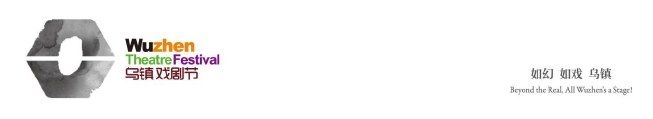 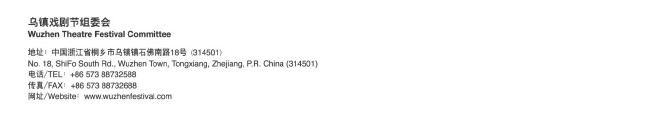 Serial No.:Application Form for the Outdoor Carnival of2023 the Tenth Wuzhen Theatre Festival  A. Please email application forms, screenplays (for plays), performance videos and photos to carnival@wuzhenfestival.com   Mail the hard copy of application forms, screenplays (for plays) and performance videos to Wuzhen Theatre Festival Committee B. Mailing Address: Yang Duanchen, The Outdoor Carnival Unit, Wuzhen Theatre Festival CommitteeNo. 18, Shifo South Rd., Wuzhen Town, Tongxiang Jiaxing City, Zhejiang Province, P. R. China (314501) C. Contact Information: The Outdoor Carnival Unit, Wuzhen Theatre Festival CommitteeTel: 0573-88732588Email: carnival@wuzhenfestival.comWebsite: www.wuzhenfestival.com